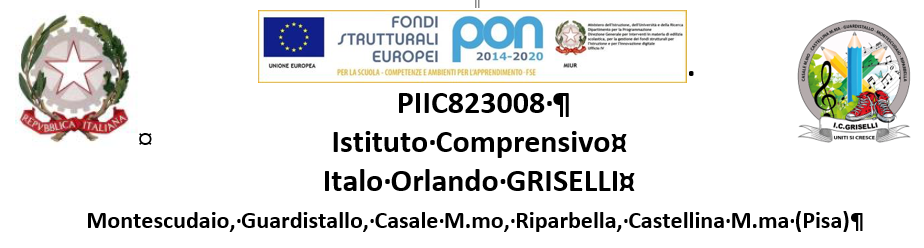 Alla DIRIGENTE SCOLASTICAANTONELLA MANCANIELLOIstituto Comprensivo “I.O. Griselli” MontescudaioMontescudaio, 															Il Coordinatore di dipartimento																____________________(*)Compiti specifici•	Predispone, con il DS e la FS al PdM, il Piano delle Attività e le aree di lavoro;•	Convoca, in accordo con il Dirigente Scolastico, i docenti afferenti al Dipartimento di sua competenza e predispone l’odg, redige il report;•	Organizza i documenti/materiali necessari allo svolgimento delle sedute;•	Coordina il Dipartimenti e le sue sottocommissioni/gruppi di lavoro;•	Raccoglie e documenta le attività svolte, sintetizzandole in un unico documento da pubblicare;•	Monitora e relaziona in itinere l’andamento delle attività realizzate;•	Presenta la rendicontazione del lavoro svolto, della realizzazione del Piano delle attività e dei risultati conseguiti.RELAZIONE FINALES. ___________COORDINATORE DIPARTIMENTO   _____________Docente : _________________________(Assegnazione incarico da parte della Dirigente Scolastica  Prot. n° ________ del ________)Attività svolta*           Punti di forzaPunti di criticitàProposte di miglioramentoRuolo del Coordinatore Trasversale           Punti di forzaPunti di criticitàProposte organizzative